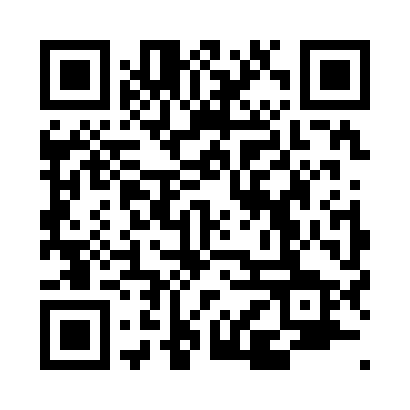 Prayer times for Leck, Lancashire, UKMon 1 Jul 2024 - Wed 31 Jul 2024High Latitude Method: Angle Based RulePrayer Calculation Method: Islamic Society of North AmericaAsar Calculation Method: HanafiPrayer times provided by https://www.salahtimes.comDateDayFajrSunriseDhuhrAsrMaghribIsha1Mon2:584:421:146:579:4611:302Tue2:584:431:146:569:4611:303Wed2:594:431:156:569:4511:304Thu2:594:441:156:569:4511:305Fri3:004:451:156:569:4411:296Sat3:014:461:156:569:4311:297Sun3:014:471:156:559:4311:298Mon3:024:481:156:559:4211:289Tue3:024:501:156:559:4111:2810Wed3:034:511:166:549:4011:2811Thu3:044:521:166:549:3911:2712Fri3:044:531:166:539:3811:2713Sat3:054:541:166:539:3711:2614Sun3:064:561:166:529:3611:2615Mon3:064:571:166:529:3511:2516Tue3:074:581:166:519:3311:2517Wed3:085:001:166:509:3211:2418Thu3:095:011:166:509:3111:2319Fri3:095:031:176:499:3011:2320Sat3:105:041:176:489:2811:2221Sun3:115:061:176:489:2711:2122Mon3:125:071:176:479:2511:2123Tue3:135:091:176:469:2411:2024Wed3:135:101:176:459:2211:1925Thu3:145:121:176:449:2111:1826Fri3:155:141:176:439:1911:1827Sat3:165:151:176:429:1711:1728Sun3:175:171:176:419:1611:1629Mon3:175:191:176:409:1411:1530Tue3:185:201:176:399:1211:1431Wed3:195:221:176:389:1011:13